Napomena: Podatke iz tablice Ministarstvo ažurira kvartalno.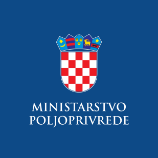 Evidencija izdanih Potvrda o sukladnosti proizvoda sa Specifikacijom proizvoda- sukladno članku 95. stavku 7. Zakona o poljoprivredi („Narodne novine“, br. 118/18., 42/20., 127/20. – Odluka USRH i 52/21 )  i članku 24. Pravilnika o zaštićenim oznakama izvornosti, zaštićenim oznakama zemljopisnog podrijetla i zajamčeno tradicionalnim specijalitetima poljoprivrednih i prehrambenih proizvoda i neobveznom izrazu kvalitete „planinski proizvod“ („Narodne novine“, br. 38/2019)  ZAGORSKI ŠTRUKLI/ ZAGORSKI ŠTRUKLJIZaštićena oznaka zemljopisnog podrijetla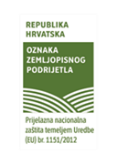 ZAGORSKI ŠTRUKLI/ ZAGORSKI ŠTRUKLJIZaštićena oznaka zemljopisnog podrijetlaNaziv i adresa subjekta u poslovanju s hranom koji je korisnik oznakeRazdoblje valjanosti Potvrde o sukladnostiZMH Horvat d.o.o.Bistrička cesta 4 A49282 Konjščina1.8.2020. – 31.10.2022. (prilog potvrdi  ZAŠ-01-2020-OZP)ZMH Horvat d.o.o.Bistrička cesta 4 A49282 Konjščina1.11.2020. – 31.1.2023. (prilog potvrdi  ZAŠ-01-2020-OZP)ZMH Horvat d.o.o.Bistrička cesta 4 A49282 Konjščina01.02.2021.-30.04.2023. (prilog potvrdi  ZAŠ-01-2020-OZP)ZMH Horvat d.o.o.Bistrička cesta 4 A49282 Konjščina01.05.2021.-31.07.2023. (prilog potvrdi  ZAŠ-01-2020-OZP)ZMH Horvat d.o.o.Bistrička cesta 4 A49282 Konjščina1.8.2021. – 31.10.2023. (prilog potvrdi ZAŠ-01-2021-OZP)ZMH Horvat d.o.o.Bistrička cesta 4 A49282 Konjščina1.11.2021. – 31.1.2024. (prilog potvrdi ZAŠ-01-2021-OZP)Obrt za ugostiteljstvo i turizam „Zelenjak-Ventek“Risvica 1, 49295 Kumrovec07.09.2020. – 30.11.2022. (prilog potvrdi ZAŠ-02-2020-OZP)Obrt za ugostiteljstvo i turizam „Zelenjak-Ventek“Risvica 1, 49295 Kumrovec1.2.2021. – 30.04.2023. (prilog potvrdi ZAŠ-02-2020-OZP)Obrt za ugostiteljstvo i turizam „Zelenjak-Ventek“Risvica 1, 49295 Kumrovec01.05.2021. – 31.07.2023. (prilog potvrdi ZAŠ-02-2020-OZP)Obrt za ugostiteljstvo i turizam „Zelenjak-Ventek“Risvica 1, 49295 Kumrovec1.8.2021. – 7.9.2023. (prilog potvrdi ZAŠ-02-2020-OZP)Obrt za ugostiteljstvo i turizam „Zelenjak-Ventek“Risvica 1, 49295 Kumrovec7.9.2021. – 30.11.2023. (prilog potvrdi  ZAŠ-02-2021-OZP)Obrt za ugostiteljstvo i turizam „Zelenjak-Ventek“Risvica 1, 49295 Kumrovec1.12.2021.– 28.2.2024. (prilog potvrdi ZAŠ-02-2021-OZP)OPG Kos MarkoMirkovec 62,49223 Sv. Križ Začretje26.5.2021. – 31.8.2023. (prilog potvrdi ZAŠ-03-2021-OZP)OPG Kos MarkoMirkovec 62,49223 Sv. Križ Začretje1.9.2021. – 30.11.2023.(prilog potvrdi ZAŠ-03-2021-OZP)OPG Kos MarkoMirkovec 62,49223 Sv. Križ Začretje1.12.2021.– 28.2.2024. (prilog potvrdi ZAŠ-03-2021-OZP)